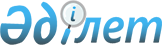 Облыстық мәслихаттың (V сайланған XI сессиясы) 2012 жылғы 6 желтоқсандағы "2013 - 2015 жылдарға арналған облыстық бюджет туралы" N 116/11 шешіміне өзгерістер мен толықтырулар енгізу туралыПавлодар облыстық мәслихатының 2013 жылғы 09 желтоқсандағы N 195/25 шешімі. Павлодар облысының Әділет департаментінде 2013 жылғы 10 желтоқсанда N 3628 болып тіркелді      РҚАО ескертпесі.

      Құжаттың мәтінінде түпнұсқаның пунктуациясы мен орфографиясы сақталған.

      Қазақстан Республикасының 2008 жылғы 4 желтоқсандағы Бюджет кодексінің 106-бабы 2-тармағына, Қазақстан Республикасының 2001 жылғы 23 қаңтардағы "Қазақстан Республикасындағы жергілікті мемлекеттік басқару және өзін-өзі басқару туралы" Заңының 6-бабы 1-тармағының 1)-тармақшасына, Қазақстан Республикасы Үкіметінің 2013 жылғы 30 қарашадағы "Қазақстан Республикасы Үкіметінің 2012 жылғы 30 қарашадағы "2013 - 2015 жылдарға арналған республикалық бюджет туралы" Қазақстан Республикасының Заңын іске асыру туралы" N 1520 қаулысына өзгерістер енгізу туралы" N 1295 қаулысына сәйкес Павлодар облыстық мәслихаты ШЕШІМ ЕТЕДІ:



      1. Облыстық мәслихаттың (V сайланған XІ сессиясы) 2012 жылғы 6 желтоқсандағы "2013 - 2015 жылдарға арналған облыстық бюджет туралы" N 116/11 шешіміне (нормативтік-құқықтық актілерді мемлекеттік тіркеу тізілімінде N 3290 болып тіркелген, 2012 жылғы 25 желтоқсандағы "Сарыарқа самалы" газетінің N 147, 2012 жылғы 27 желтоқсандағы "Звезда Прииртышья" газетінің N 148 сандарында жарияланған) мынадай өзгерістер мен толықтырулар енгізілсін:



      1-тармақта:

      1)-тармақшада:

      "91495312" деген сандар "90509019" деген сандармен ауыстырылсын;

      "69109195" деген сандар "68122902" деген сандармен ауыстырылсын;

      2)-тармақшада "92159568" деген сандар "91173275" деген сандармен ауыстырылсын;



      7-тармақ мына мазмұндағы абзацтармен толықтырылсын:

      "10000 мың теңге – Ақтоғай ауданы мәдениет ұйымдарының желілерін кеңейтуге;

      7300 мың теңге – Ақтоғай ауданы білім беру қызметкерлерінің үш деңгейлік жүйе бойынша біліктіліктерін арттыруды ұйымдастыруға.";



      8-тармақта:

      "225576" деген сандар "208276" деген сандармен ауыстырылсын;



      8-1-тармақта:

      "2166259" деген сандар "2146030" деген сандармен ауыстырылсын;

      "475394" деген сандар "465694" деген сандармен ауыстырылсын;

      "135201" деген сандар "87159" деген сандармен ауыстырылсын;

      "99501" деген сандар "101074" деген сандармен ауыстырылсын;

      "232511" деген сандар "227904" деген сандармен ауыстырылсын;

      "9963" деген сандар "5504" деген сандармен ауыстырылсын;

      "43150" деген сандар "39741" деген сандармен ауыстырылсын;

      "182682" деген сандар "168041" деген сандармен ауыстырылсын;



      8-2-тармақта:

      "1376388" деген сандар "926388" деген сандармен ауыстырылсын;

      "749521" деген сандар "549521" деген сандармен ауыстырылсын;

      "1965340" деген сандар "1931605" деген сандармен ауыстырылсын;

      "1163009" деген сандар "782152" деген сандармен ауыстырылсын;



      көрсетілген шешімнің 1-қосымшасы осы шешімнің қосымшасына сәйкес жаңа редакцияда жазылсын.



      2. Осы шешімнің орындалуын бақылау облыстық мәслихаттың экономика және бюджет жөніндегі тұрақты комиссиясына жүктелсін.



      3. Осы шешім 2013 жылғы 1 қаңтардан бастап күшіне енеді.      Сессия төрағасы                            Ш. Данбай      Облыстық мәслихаттың хатшысы               М. Көбенов

Павлодар облыстық мәслихатының 

(V сайланған, XXV (кезектен тыс)  

сессиясы) 2013 жылғы 9 желтоқсандағы

N 195/25 шешiмiне        

қосымша            Павлодар облыстық мәслихатының

(V сайланған, XI сессиясы)   

2012 жылғы 6 желтоқсандағы  

N 116/11 шешiмiне       

1-қосымша           2013 жылға арналған облыстық бюджет

(өзгерiстермен және толықтырумен)
					© 2012. Қазақстан Республикасы Әділет министрлігінің «Қазақстан Республикасының Заңнама және құқықтық ақпарат институты» ШЖҚ РМК
				СанатыСанатыСанатыСанатыСомасы (мың теңге)СыныбыСыныбыСыныбыСомасы (мың теңге)Iшкi сыныбыIшкi сыныбыСомасы (мың теңге)АтауыСомасы (мың теңге)12345I. КІРІСТЕР90 509 0191Салықтық түсiмдер21 598 08101Табыс салығы6 921 5642Жеке табыс салығы6 921 56403Әлеуметтік салық4 956 2401Әлеуметтік салық4 956 24005Тауарларға, жұмыстарға және қызметтерге салынатын iшкi салықтар9 720 2773Табиғи және басқа да ресурстарды пайдаланғаны үшiн түсетiн түсiмдер9 720 2772Салықтық емес түсiмдер787 89101Мемлекеттік меншіктен түсетін кірістер133 2081Мемлекеттiк кәсiпорындардың таза кiрiсi бөлiгiнiң түсiмдерi42 3244Мемлекет меншігіндегі, заңды тұлғалардағы қатысу үлесіне кірістер6125Мемлекет меншiгiндегi мүлiктi жалға беруден түсетiн кiрiстер40 3436Бюджет қаражатын банк шоттарына орналастырғаны үшін сыйақылар2007Мемлекеттiк бюджеттен берiлген кредиттер бойынша сыйақылар49 72904Мемлекеттiк бюджеттен қаржыландырылатын, сондай-ақ Қазақстан Республикасы Ұлттық Банкiнiң бюджетiнен (шығыстар сметасынан) ұсталатын және қаржыландырылатын мемлекеттiк мекемелер салатын айыппұлдар, өсiмпұлдар, санкциялар, өндiрiп алулар602 5761Мұнай секторы ұйымдарынан түсетін түсімдерді қоспағанда, мемлекеттік бюджеттен қаржыландырылатын, сондай-ақ Қазақстан Республикасы Ұлттық Банкінің бюджетінен (шығыстар сметасынан) ұсталатын және қаржыландырылатын мемлекеттік мекемелер салатын айыппұлдар, өсімпұлдар, санкциялар, өндіріп алулар602 57606Басқа да салықтық емес түсiмдер52 1071Басқа да салықтық емес түсiмдер52 1073Негізгі капиталды сатудан түсетін түсімдер14501Мемлекеттік мекемелерге бекітілген мемлекеттік мүлікті сату1451Мемлекеттік мекемелерге бекітілген мемлекеттік мүлікті сату1454Трансферттердiң түсiмдерi68 122 90201Төмен тұрған мемлекеттiк басқару органдарынан алынатын трансферттер8 720 5932Аудандық (қалалық) бюджеттерден трансферттер8 720 59302Мемлекеттiк басқарудың жоғары тұрған органдарынан түсетiн трансферттер59 402 3091Республикалық бюджеттен түсетiн трансферттер59 402 309Кiшi функцияКiшi функцияКiшi функцияКiшi функцияСомасы (мың теңге)Бюджеттiк бағдарламаның әкiмшiсiБюджеттiк бағдарламаның әкiмшiсiБюджеттiк бағдарламаның әкiмшiсiСомасы (мың теңге)БағдарламаБағдарламаСомасы (мың теңге)АтауыСомасы (мың теңге)23456II. ШЫҒЫНДАР91 173 275Жалпы сипаттағы мемлекеттiк қызметтер1 613 4611Мемлекеттiк басқарудың жалпы функцияларын орындайтын өкiлдi, атқарушы және басқа органдар1 332 625110Облыс мәслихатының аппараты45 106001Облыс мәслихатының қызметін қамтамасыз ету жөніндегі қызметтер42 505003Мемлекеттік органның күрделі шығыстары2 601120Облыс әкімінің аппараты1 167 168001Облыс әкімнің қызметін қамтамасыз ету жөніндегі қызметтер992 752004Мемлекеттік органның күрделі шығыстары152 151007Ведомстволық бағыныстағы мемлекеттік мекемелерінің және ұйымдарының күрделі шығыстары6 551009Аудандық маңызы бар қалалардың, ауылдардың, кенттердің, ауылдық округтердің әкімдерін сайлауды қамтамасыз ету және өткізу15 714282Облыстың тексеру комиссиясы120 351001Облыстың тексеру комиссиясының қызметін қамтамасыз ету жөніндегі қызметтер115 556003Мемлекеттік органның күрделі шығыстары4 7952Қаржылық қызмет127 819257Облыстың қаржы басқармасы127 819001Жергілікті бюджетті атқару және коммуналдық меншікті басқару саласындағы мемлекеттік саясатты іске асыру жөніндегі қызметтер111 095009Жекешелендіру, коммуналдық меншікті басқару, жекешелендіруден кейінгі қызмет және осыған байланысты дауларды реттеу5 673013Мемлекеттік органның күрделі шығыстары6 767020Мемлекеттік сәулет-құрылыс бақылауы басқармасының таратылатын кредиторлық берешегін өтеу4 2845Жоспарлау және статистикалық қызмет153 017258Облыстың экономика және бюджеттік жоспарлау басқармасы153 017001Экономикалық саясатты, мемлекеттік жоспарлау жүйесін қалыптастыру мен дамыту және облысты басқару саласындағы мемлекеттік саясатты іске асыру жөніндегі қызметтер143 180005Мемлекеттік органның күрделі шығыстары9 837Қорғаныс102 7011Әскери мұқтаждар34 845120Облыс әкімінің аппараты11 304010Жалпыға бірдей әскери міндетті атқару шеңберіндегі іс-шаралар11 304250Облыстың жұмылдыру дайындығы, азаматтық қорғаныс, авариялар мен дүлей апаттардың алдын алуды және жоюды ұйымдастыру басқармасы23 541003Жалпыға бірдей әскери міндетті атқару шеңберіндегі іс-шаралар16 019007Аумақтық қорғанысты дайындау және облыстық ауқымдағы аумақтық қорғанысы7 5222Төтенше жағдайлар жөнiндегi жұмыстарды ұйымдастыру67 856120Облыс әкімінің аппараты22 682012Облыстық ауқымдағы жұмылдыру дайындығы және жұмылдыру22 682250Облыстың жұмылдыру дайындығы, азаматтық қорғаныс, авариялар мен дүлей апаттардың алдын алуды және жоюды ұйымдастыру басқармасы44 250001Жергілікті деңгейде жұмылдыру дайындығы,  азаматтық қорғаныс, авариялар мен дүлей апаттардың алдын алуды және жоюды ұйымдастыру саласындағы мемлекеттік саясатты іске асыру жөніндегі қызметтер33 925005Облыстық ауқымдағы жұмылдыру дайындығы және жұмылдыру6 905006Облыстық ауқымдағы төтенше жағдайлардың алдын алу және оларды жою1 577009Мемлекеттік органның күрделі шығыстары30032Ведомстволық бағыныстағы мемлекеттік мекемелерінің және ұйымдарының күрделі шығыстары1 813287Облыстық бюджеттен қаржыландырылатын табиғи және техногендік сипаттағы төтенше жағдайдар, азаматтық қорғаныс саласындағы уәкілетті органдардың аумақтық органы924004Облыс ауқымындағы төтенше жағдайлардың алдын алу және оларды жою924Қоғамдық тәртіп, қауіпсіздік, құқықтық, сот, қылмыстық-атқару қызметі4 955 3801Құқық қорғау қызметі4 955 380252Облыстық бюджеттен қаржыландырылатын атқарушы ішкі істер органы4 955 380001Облыс аумағында қоғамдық тәртіпті және қауіпсіздікті сақтауды қамтамасыз ету саласындағы мемлекеттік саясатты іске асыру жөніндегі қызметтер4 354 329003Қоғамдық тәртіпті қорғауға қатысатын азаматтарды көтермелеу9 028006Мемлекеттік органның күрделі шығыстары410 286008Автомобиль жолдарының жұмыс істеуін қамтамасыз ету72 066013Белгілі тұратын жері және құжаттары жоқ адамдарды орналастыру қызметтері54 569014Әкімшілік тәртіп тұткындалған адамдарды ұстауды ұйымдастыру55 102Бiлiм беру14 123 0631Мектепке дейiнгi тәрбие және оқыту2 611 724261Облыстың білім басқармасы2 611 724027Мектепке дейінгі білім беру ұйымдарында мемлекеттік білім беру тапсырыстарын іске асыруға аудандардың (облыстық маңызы бар қалалардың) бюджеттеріне берілетін ағымдағы нысаналы трансферттер2 146 030045Аудандық бюджеттерге (облыстық маңызы бар қалаларға) мектеп мұғалімдеріне және мектепке дейінгі ұйымдардың тәрбиешілеріне біліктілік санаты үшін қосымша ақының көлемін ұлғайтуға берілетін ағымдағы нысаналы трансферттер465 6942Бастауыш, негiзгi орта және жалпы орта бiлiм беру4 278 511261Облыстың білім басқармасы2 741 490003Арнайы білім беретін оқу бағдарламалары бойынша жалпы білім беру948 720006Мамандандырылған білім беру ұйымдарында дарынды балаларға жалпы білім беру1 604 537048Аудандардың (облыстық маңызы бар қалалардың) бюджеттеріне негізгі орта және жалпы орта білім беретін мемлекеттік мекемелердегі физика, химия, биология кабинеттерін оқу жабдығымен жарақтандыруға берілетін ағымдағы нысаналы трансферттер87 159061Аудандардың (облыстық маңызы бар қалалардың) бюджеттеріне үш деңгейлі жүйе бойынша біліктілігін арттырудан өткен мұғалімдерге еңбекақыны көтеруге берілетін ағымдағы нысаналы трансферттер101 074285Облыстың дене шынықтыру және спорт басқармасы1 537 021006Балалар мен жасөспірімдерге спорт бойынша қосымша білім беру1 255 727007Мамандандырылған бiлiм беру ұйымдарында спорттағы дарынды балаларға жалпы бiлiм беру281 2944Техникалық және кәсiптiк, орта бiлiмнен кейiнгi бiлiм беру4 088 389253Облыстың денсаулық сақтау басқармасы244 454043Техникалық және кәсіптік, орта білімнен кейінгі білім беру мекемелерінде мамандар даярлау244 454261Облыстың білім басқармасы3 843 935024Техникалық және кәсіптік білім беру ұйымдарында мамандар даярлау3 725 889025Орта білімнен кейінгі білім беру ұйымдарында мамандар даярлау118 0465Мамандарды қайта даярлау және біліктіліктерін арттыру3 327253Облыстың денсаулық сақтау басқармасы3 327003Кадрлардың біліктілігін арттыру және оларды қайта даярлау3 3279Бiлiм беру саласындағы өзге де қызметтер3 141 112261Облыстың білім басқармасы1 798 684001Жергілікті деңгейде білім беру саласындағы мемлекеттік саясатты іске асыру жөніндегі қызметтер75 874004Облыстық мемлекеттік білім беру мекемелерінде білім беру жүйесін ақпараттандыру24 797005Облыстық мемлекеттік білім беру мекемелер үшін оқулықтар мен оқу-әдiстемелiк кешендерді сатып алу және жеткізу47 874007Облыстық ауқымда мектеп олимпиадаларын, мектептен тыс іс-шараларды және конкурстар өткізу332 195011Балалар мен жеткіншектердің психикалық денсаулығын зерттеу және халыққа психологиялық-медициналық-педагогикалық консультациялық көмек көрсету147 395013Мемлекеттік органның күрделі шығыстары3 583019Облыстық мемлекеттік білім беру мекемелеріне жұмыстағы жоғары көрсеткіштері үшін гранттарды табыс ету13 952029Әдістемелік жұмыс63 259033Аудандардың (облыстық маңызы бар қалалардың) бюджеттеріне жетім баланы (жетім балаларды) және ата-аналарының қамқорынсыз қалған баланы (балаларды) күтіп-ұстауға асыраушыларына ай сайынғы ақшалай қаражат төлемдеріне берілетін ағымдағы нысаналы трансферттер227 904042Аудандардың (облыстық маңызы бар қалалардың) бюджеттеріне үйде оқытылатын мүгедек балаларды жабдықпен, бағдарламалық қамтыммен қамтамасыз етуге берілетін ағымдағы нысаналы трансферттер5 504067Ведомстволық бағыныстағы мемлекеттік мекемелерінің және ұйымдарының күрделі шығыстары699 547113Жергілікті бюджеттерден берілетін ағымдағы нысаналы трансферттер156 800271Облыстың құрылыс басқармасы1 329 656007Аудандардың (облыстық маңызы бар қалалардың) бюджеттеріне білім беру объектілерін салуға және реконструкциялауға берілетін нысаналы даму трансферттер52 000037Білім беру объектілерін салу және реконструкциялау1 277 656276Облыстың балалар құқықтарын қорғау басқармасы12 772001Жергілікті деңгейде балалар құқықтарын қорғау саласындағы мемлекеттік саясатты іске асыру жөніндегі қызметтер8 744003Мемлекеттік органның күрделі шығыстары3 928032Ведомстволық бағыныстағы мемлекеттік мекемелері мен ұйымдардың күрделі шығыстары100Денсаулық сақтау23 201 4581Кең бейiндi ауруханалар24 136253Облыстың денсаулық сақтау басқармасы24 136004Республикалық бюджеттің қаражаты есебінен және аудандық маңызы бар және село денсаулық сақтау субъектілері көрсетілетінді қоспағанда, бастапқы медициналық-санитарлық көмек және денсаулық сақтау ұйымдары мамандарын жіберу бойынша денсаулық сақтау субъектілеріне стационарлық және стационарлықты ауыстыратын медициналық көмек көрсету24 1362Халықтың денсаулығын қорғау565 842253Облыстың денсаулық сақтау басқармасы565 842005Жергілікті денсаулық сақтау ұйымдары үшін қанды, оның құрамдарын және дәрілерді өндіру328 615006Ана мен баланы қорғау жөніндегі қызметтер142 392007Салауатты өмір салтын насихаттау93 820017Шолғыншы эпидемиологиялық қадағалау жүргізу үшін тест-жүйелерін сатып алу1 0153Мамандандырылған медициналық көмек10 934 030253Облыстың денсаулық сақтау басқармасы10 934 030009Туберкулезден, жұқпалы аурулардан, психикасының бұзылуынан және жүйкесі бұзылуынан, оның ішінде жүйкеге әсер ететін заттарды қолдануға байланысты зардап шегетін адамдарға медициналық көмек көрсету4 277 425019Туберкулез ауруларын туберкулез ауруларына қарсы препараттарымен қамтамасыз ету344 505020Диабет ауруларын диабетке қарсы препараттарымен қамтамасыз ету452 604021Онкогемотологиялық ауруларды химиялық препараттармен қамтамасыз ету76 307022Бүйрек функциясының созылмалы жеткіліксіздігі, аутоиммунды, орфандық аурулармен ауыратын, иммунитеті жеткіліксіз науқастарды, сондай-ақ бүйрегі транспланттаудан кейінгі науқастарды дәрілік заттармен қамтамасыз ету260 397026Гемофилиямен ауыратын ересек адамдарды емдеу кезінде қанның ұюы факторларымен қамтамасыз ету463 849027Халыққа иммунды алдын алу жүргізу үшін вакциналарды және басқа иммундық-биологиялық препараттарды орталықтандырылған сатып алу310 179036Жіті миокард инфаркт сырқаттарын тромболитикалық препараттармен қамтамасыз ету53 608046Ақысыз медициналық көмектің кепілдендірілген көлемі шеңберінде онкологиялық аурулармен ауыратындарға медициналық көмек көрсету1 495 846048Аудандық маңызы бар және село денсаулық сақтау субъектілерінің тегін медициналық көмектің кепілдік берілген көлемі шеңберінде халыққа медициналық көмек көрсету3 199 3104Емханалар5 950 267253Облыстың денсаулық сақтау басқармасы5 950 267010Республикалық бюджет қаражатынан көрсетілетін медициналық көмекті қоспағанда, тұрғын халыққа, аудандық маңызы бар және село денсаулық сақтау субъектілерінен басқа, медициналық ұйымдарда амбулаториялық-емханалық көмек көрсету4 965 402014Халықтың жекелеген санаттарын амбулаториялық деңгейде дәрілік заттармен және мамандандырылған балалар және емдік тамақ өнімдерімен қамтамасыз ету660 329045Азаматтардың жекелеген санаттарын амбулаториялық емдеу деңгейінде жеңілдікті жағдайларда дәрілік заттармен қамтамасыз ету324 5365Медициналық көмектің басқа түрлері1 043 614253Облыстың денсаулық сақтау басқармасы1 043 614011Республикалық бюджеттің қаражаты есебінен және аудандық маңызы бар және село денсаулық сақтау субъектілері көрсетілетінді қоспағанда, жедел медициналық көмек көрсету және санитарлық авиация997 775029Облыстық арнайы медициналық жабдықтау базалары45 8399Денсаулық сақтау саласындағы өзге де қызметтер4 683 569253Облыстың денсаулық сақтау басқармасы2 384 198001Жергілікті деңгейде денсаулық сақтау саласындағы мемлекеттік саясатты іске асыру жөніндегі қызметтер116 978008Қазақстан Республикасына ЖИТС алдын алу және оған қарсы күрес жөніндегі іс-шараларды іске асыру59 931013Патологоанатомиялық союды жүргізу93 264016Азаматтарды елді мекеннің шегінен тыс емделуге тегін және жеңілдетілген жол жүрумен қамтамасыз ету6 025018Денсаулық сақтау саласындағы ақпараттық талдамалық қызметі15 126030Мемлекеттік денсаулық сақтау органдарының күрделі шығыстары17 768033Денсаулық сақтаудың медициналық ұйымдарының күрделі шығыстары2 075 106271Облыстың құрылыс басқармасы2 299 371038Денсаулық сақтау объектілерін салу және реконструкциялау2 254 934083Жұмыспен қамту 2020 жол картасы шеңберінде ауылдық елді мекендерде орналасқан дәрігерлік амбулаториялар және фельдшерлік акушерлік пункттер салу44 437Әлеуметтiк көмек және әлеуметтiк қамсыздандыру2 461 2321Әлеуметтiк қамсыздандыру1 952 039256Облыстың жұмыспен қамтуды үйлестіру және әлеуметтік бағдарламалар басқармасы1 118 034002Жалпы үлгідегі медициналық-әлеуметтік мекемелерде (ұйымдарда) қарттар мен мүгедектерге арнаулы әлеуметтік қызметтер көрсету375 564012Тірек-қозғалу аппаратының қызметі бұзылған балаларға арналған мемлекеттік медициналық-әлеуметтік мекемелерде (ұйымдарда) мүгедек балалар үшін арнаулы әлеуметтік қызметтер көрсету79 068013Психоневрологиялық медициналық-әлеуметтік мекемелерде (ұйымдарда) психоневрологиялық аурулармен ауыратын мүгедектер үшін арнаулы әлеуметтік қызметтер көрсету480 786014Оңалту орталықтарында қарттарға, мүгедектерге, оның ішінде мүгедек балаларға арнаулы әлеуметтік қызметтер көрсету83 857015Психоневрологиялық медициналық-әлеуметтік мекемелерде (ұйымдарда) жүйкесі бұзылған мүгедек балалар үшін арнаулы әлеуметтік қызметтер көрсету98 759261Облыстың білім басқармасы810 192015Жетiм балаларды, ата-анасының қамқорлығынсыз қалған балаларды әлеуметтік қамсыздандыру810 192271Облыстың құрылыс басқармасы658039Әлеуметтік қамтамасыз ету объектілерін салу және реконструкциялау658276Облыстың балалар құқықтарын қорғау басқармасы23 155005Әлеуметтік оңалту23 1552Әлеуметтiк көмек121 125256Облыстың жұмыспен қамтуды үйлестіру және әлеуметтік бағдарламалар басқармасы121 125003Мүгедектерге әлеуметтік қолдау көрсету121 1259Әлеуметтiк көмек және әлеуметтiк қамтамасыз ету салаларындағы өзге де қызметтер388 068256Облыстың жұмыспен қамтуды үйлестіру және әлеуметтік бағдарламалар басқармасы367 975001Жергілікті деңгейде облыстың жұмыспен қамтуды қамтамасыз ету үшін және әлеуметтік бағдарламаларды іске асыру саласындағы мемлекеттік саясатты іске асыру жөніндегі қызметтер77 891007Мемлекеттік органның күрделі шығыстары3 039011Жәрдемақыларды және басқа да әлеуметтік төлемдерді есептеу, төлеу мен жеткізу бойынша қызметтерге ақы төлеу147017Аудандардың (облыстық маңызы бар қалалардың) бюджеттеріне арнаулы әлеуметтік қызметтер стандарттарын енгізуге берілетін ағымдағы нысаналы трансферттер39 741018Үкіметтік емес секторда мемлекеттік әлеуметтік тапсырысты орналастыру142 050044Жергілікті деңгейде көші-қон іс-шараларын іске асыру2 144067Ведомстволық бағыныстағы мемлекеттік мекемелерінің және ұйымдарының күрделі шығыстары56 525113Жергілікті бюджеттерден берілетін ағымдағы нысалы трансферттер46 438297Облыстың еңбек басқармасы20 093001Жергілікті деңгейде еңбек қатынастарын реттеу саласындағы мемлекеттік саясатты іске асыру бойынша қызметтер19 152003Мемлекеттік органның күрделі шығыстары941Тұрғын үй-коммуналдық шаруашылық4 918 3851Тұрғын үй шаруашылығы2 820 522253Облыстың денсаулық сақтау басқармасы13 763047Жұмыспен қамту 2020 жол картасы бойынша қалаларды және ауылдық елді мекендерді дамыту шеңберінде объектілерді жөндеу13 763256Облыстың жұмыспен қамтуды үйлестіру және әлеуметтік бағдарламалар басқармасы9 998043Жұмыспен қамту 2020 жол картасы бойынша қалаларды және ауылдық елді мекендерді дамыту шеңберінде объектілерді жөндеу9 998261Облыстың білім басқармасы890064Жұмыспен қамту 2020 жол картасы бойынша қалаларды және ауылдық елді мекендерді дамыту шеңберінде объектілерді жөндеу890271Облыстың құрылыс басқармасы2 785 000014Аудандардың (облыстық маңызы бар қалалардың) бюджеттеріне мемлекеттік коммуналдық тұрғын үй қорының тұрғын үйлерін жобалауға, салуға және (немесе) сатып алуға берілетін нысаналы даму трансферттері1 170 000027Аудандардың (облыстық маңызы бар қалалардың) бюджеттеріне инженерлік-коммуникациялық инфрақұрылымды жобалауға, дамытуға, жайластыруға және (немесе) сатып алуға берілетін нысаналы даму трансферттері1 615 000285Облыстың дене шынықтыру және спорт басқармасы10 871010Жұмыспен қамту 2020 жол картасы бойынша қалаларды және ауылдық елді мекендерді дамыту шеңберінде объектілерді жөндеу10 8712Коммуналдық шаруашылық2 097 863271Облыстың құрылыс басқармасы1 017 425030Коммуналдық шаруашылығын дамыту5 797033Аудандардың (облыстық маңызы бар қалалардың) бюджеттеріне сумен жабдықтау және су бұру жүйелерін дамытуға берілетін нысаналы даму трансферттері374 268058Аудандардың (облыстық маңызы бар қалалардың) бюджеттеріне елді мекендерді сумен жабдықтау жүйесін дамытуға берілетін нысаналы даму трансферттері637 360293Облыстың тұрғын үй-коммуналдық шаруашылығы басқармасы1 080 438001Жергілікті деңгейде тұрғын ұй-коммуналдық шаруашылығы саласындағы мемлекеттік саясатты іске асыру бойынша қызметтер36 819005Мемлекеттік органның күрделі шығыстары2 318010Аудандардың (облыстық маңызы бар қалалардың) бюджеттеріне сумен жабдықтау және су бұру жүйелерін дамытуға берілетін нысаналы даму трансферттері677 271014Аудандардың (облыстық маңызы бар қалалардың) бюджеттеріне коммуналдық шаруашылықты дамытуға берілетін нысаналы даму трансферттері222 855113Жергілікті бюджеттерден берілетін ағымдағы нысаналы трансферттер141 175Мәдениет, спорт, туризм және ақпараттық кеңiстiк5 137 9001Мәдениет саласындағы қызмет1 642 006262Облыстың мәдениет басқармасы1 567 829001Жергiлiктi деңгейде мәдениет саласындағы мемлекеттік саясатты іске асыру жөніндегі қызметтер45 880003Мәдени-демалыс жұмысын қолдау705 936005Тарихи-мәдени мұралардың сақталуын және оған қол жетімді болуын қамтамасыз ету237 245007Театр және музыка өнерін қолдау228 928011Мемлекеттік органның күрделі шығыстары2 911032Ведомстволық бағыныстағы мемлекеттік мекемелерінің және ұйымдарының күрделі шығыстары336 929113Жергілікті бюджеттерден берілетін ағымдағы нысаналы трансферттер10 000271Облыстың құрылыс басқармасы74 177016Мәдениет объектілерін дамыту20 000042Аудандар (облыстық маңызы бар қалалар) бюджеттеріне мәдениет объектілерін дамытуға берілетін нысаналы даму трансферттері54 1772Спорт2 422 702285Облыстың дене шынықтыру және спорт басқармасы2 422 702001Жергілікті деңгейде дене шынықтыру және спорт саласында мемлекеттік саясатты іске асыру жөніндегі қызметтер43 373002Облыстық деңгейде спорт жарыстарын өткізу57 148003Облыстық түрлі спорт түрлері бойынша құрама командалардың мүшелерін республикалық және халықаралық спорт жарыстарына дайындау және қатыстыру1 986 199005Мемлекеттік органның күрделі шығыстары2 700032Ведомстволық бағыныстағы мемлекеттік мекемелердің және ұйымдардың күрделі шығыстары192 272113Жергілікті бюджеттерден берілетін ағымдағы нысаналы трансферттер141 0103Ақпараттық кеңiстiк643 727259Облыстың мұрағаттар және құжаттама басқармасы157 971001Жергілікті деңгейде мұрағат ісін басқару жөніндегі мемлекеттік саясатты іске асыру жөніндегі қызметтер22 263002Мұрағат қорының сақталуын қамтамасыз ету127 028005Мемлекеттік органның күрделі шығыстары1 139032Ведомстволық бағыныстағы мемлекеттік мекемелерінің және ұйымдарының күрделі шығыстары7 541262Облыстың мәдениет басқармасы82 559008Облыстық кітапханалардың жұмыс істеуін қамтамасыз ету82 559263Облыстың ішкі саясат басқармасы344 977007Мемлекеттік ақпараттық саясат жүргізу жөніндегі қызметтер344 977264Облыстың тілдерді дамыту басқармасы58 220001Жергілікті деңгейде тілдерді дамыту саласындағы мемлекеттік саясатты іске асыру жөніндегі қызметтер34 015002Мемлекеттiк тiлдi және Қазақстан халықтарының басқа да тiлдерін дамыту22 893003Мемлекеттік органның күрделі шығыстары1 3124Туризм30 453284Облыстың туризм басқармасы30 453001Жергілікті деңгейде туризм саласында мемлекеттік саясатты іске асыру жөніндегі қызметтер9 969003Мемлекеттік органның күрделі шығыстары6 763004Туризм қызметін реттеу13 7219Мәдениет, спорт, туризм және ақпараттық кеңiстiктi ұйымдастыру жөнiндегi өзге де қызметтер399 012263Облыстың ішкі саясат басқармасы95 989001Жергілікті деңгейде мемлекеттік, ішкі саясатты іске асыру жөніндегі қызметтер92 533005Мемлекеттік органның күрделі шығыстары3 456283Облыстың жастар саясаты мәселелерi жөніндегі басқармасы300 776001Жергілікті деңгейде жастар саясаты мәселелері жөніндегі қызметтер25 199003Мемлекеттік органның күрделі шығыстары1 332005Жастар саясаты саласында іс-шараларды іске асыру258 498032Ведомстволық бағыныстағы мемлекеттік мекемелерінің және ұйымдарының күрделі шығыстары15 747285Облыстың дене шынықтыру және спорт басқармасы2 247008Спорттағы дарынды балаларға арналған мектеп-интернаттардың мұғалімдеріне біліктілік санаты үшін қосымшаақы мөлшерін ұлғайту2 247Отын-энергетика кешенi және жер қойнауын пайдалану184 2891Отын және энергетика9 829294Облыстың энергетика басқармасы9 829001Жергілікті деңгейді энергетика саласындағы мемлекеттік саясатты іске асыру жөніндегі қызметтер8 337003Мемлекеттік органның күрделі шығыстары1 4922Жер қойнауын пайдалану60 362292Облыстың жерді пайдалану басқармасы60 362001Жергілікті деңгейде жер қойнауын пайдалану саласындағы мемлекеттік саясатты іске асыру жөніндегі қызметтер57 883003Мемлекеттік органның күрделі шығыстары2 4799Отын-энергетика кешені және жер қойнауын пайдалану саласындағы басқа да қызметтер114 098294Облыстың энергетика басқармасы114 098011Аудандар (облыстық маңызы бар қалалар) бюджеттеріне жылу-энергетикалық жүйені дамытуға берілетін нысаналы даму трансферттері114 098Ауыл, су, орман, балық шаруашылығы, ерекше қорғалатын табиғи аумақтар, қоршаған ортаны және жануарлар дүниесiн қорғау, жер қатынастары6 518 6071Ауыл шаруашылығы4 003 963255Облыстың ауыл шаруашылығы басқармасы3 909 540001Жергілікте деңгейде ауыл шаруашылығы саласындағы мемлекеттік саясатты іске асыру жөніндегі қызметтер77 676002Тұқым шаруашылығын қолдау196 794003Мемлекеттік органның күрделі шығыстары5 709010Асыл тұқымды мал шаруашылығын мемлекеттік қолдау707 748011Өндірілетін ауыл шаруашылығы дақылдарының шығындылығы мен сапасын арттыруды мемлекеттік қолдау92 160013Мал шаруашылығы өнімдерінің өнімділігін және сапасын арттыруды субсидиялау1 160 894014Ауыл шаруашылығы таурларын өндірушілерге су жеткізу бойынша көрсетілетін қызметтердің құнын субсидиялау118 276020Көктемгі егіс және егін жинау жұмыстарын жүргізу үшін қажетті жанар-жағар май және басқа да тауар-материалдық құндылықтарының құнын арзандату1 259 648029Ауыл шаруашылық дақылдарының зиянды организмдеріне қарсы күрес жөніндегі іс-шаралар16 131031Ауыл шаруашылығы жануарларын бірдейлендіруді жүргізу үшін ветеринариялық мақсаттағы бұйымдар мен атрибуттарды, жануарға арналған ветеринариялық паспортты орталықтандырып сатып алу және оларды аудандардың (облыстық маңызы бар қалалардың) жергілікті атқарушы органдарына тасымалдау (жеткізу)5 112036Гербицидтердің экономикалық қолжетімділігін арттыру269 392258Облыстың экономика және бюджеттік жоспарлау басқармасы94 423099Аудандардың (облыстық маңызы бар қалалардың) бюджеттеріне мамандарды әлеуметтік қолдау көрсету жөніндегі шараларды іске асыруға берілетін нысаналы ағымдағы трансферттер94 4232Су шаруашылығы168 595293Облыстың тұрғын үй-коммуналдық шаруашылығы басқармасы168 595032Ауыз сумен жабдықтаудың баламасыз көздерi болып табылатын сумен жабдықтаудың аса маңызды топтық және жергілікті жүйелерiнен ауыз су беру жөніндегі қызметтердің құнын субсидиялау168 5953Орман шаруашылығы163 512291Облыстың қоршаған ортаны қорғау басқармасы163 512008Ормандарды сақтау, қорғау, молайту және орман өсіру163 5125Қоршаған ортаны қорғау931 109271Облыстың құрылыс басқармасы30 369022Қоршаған ортаны қорғау объектілерін дамыту30 369291Облыстың қоршаған ортаны қорғау басқармасы900 740001Жергілікті деңгейде қоршаған ортаны қорғау саласындағы мемлекеттік саясатты іске асыру жөніндегі қызметтер17 219003Мемлекеттік органның күрделі шығыстары600017Табиғатты қорғау іс-шараларын іске асыру608 721022Қоршаған ортаны қорғау объектілерін дамыту263 571032Ведомстволық бағыныстағы мемлекеттік мекемелер мен ұйымдардың күрделі шығыстары10 6296Жер қатынастары37 353251Облыстың жер қатынастары басқармасы37 353001Облыс аумағында жер қатынастарын реттеу саласындағы мемлекеттік саясатты іске асыру жөніндегі қызметтер36 678010Мемлекеттік органның күрделі шығыстары6759Ауыл, су, орман, балық шаруашылығы, қоршаған ортаны қорғау және жер қатынастары саласындағы басқа да қызметтер1 214 075255Облыстың ауыл шаруашылығы басқармасы1 214 075019Инновациялық тәжірибені тарату және енгізу жөніндегі іс-шараларды өткізу10 715026Аудандардың (облыстық маңызы бар қалалар) бюджеттеріне эпизоотияға қарсы іс-шаралар жүргізуге берілетін ағымдағы нысаналы трансферттер557 195028Уақытша сақтау пунктына ветеринариялық препараттарды тасымалдау бойынша қызмет көрсету1 423040Мемлекеттік ветеринариялық ұйымдарды материалдық-техникалық жабдықтау үшін, қызметкерлердің жеке қорғану заттарын, аспаптарды, құралдарды, техниканы, жабдықтарды және инвентарды орталықтандырып сатып алу644 742Өнеркәсіп, сәулет, қала құрылысы және құрылыс қызметі298 1412Сәулет, қала құрылысы және құрылыс қызметi88 141271Облыстың құрылыс басқармасы49 500001Жергілікті деңгейде құрылыс саласындағы мемлекеттік саясатты іске асыру жөніндегі қызметтер48 177005Мемлекеттік органның күрделі шығыстары1 323272Облыстың сәулет және қала құрылысы басқармасы38 641001Жергілікті деңгейде сәулет және қала құрылысы саласындағы мемлекеттік саясатты іске асыру жөніндегі қызметтер36 348004Мемлекеттік органның күрделі шығыстары2 2939Өнеркәсiп, сәулет, қала құрылысы және құрылыс қызметі саласындағы басқа да қызметтер210 000271Облыстың құрылыс басқармасы210 000040"Инвестор - 2020" бағыты шеңберінде индустриялық-инновациялық инфрақұрылымды дамыту210 000Көлiк және коммуникация2 479 0561Автомобиль көлiгi2 353 911268Облыстың жолаушылар көлігі және автомобиль жолдары басқармасы2 353 911002Көлік инфрақұрылымын дамыту1 067 674003Автомобиль жолдарының жұмыс істеуін қамтамасыз ету639 791008Аудандардың (облыстық маңызы бар қалалар) бюджеттеріне аудандық және елді-мекендердің көшелерін маңызы бар автомобиль жолдарын (қала көшелерін) күрделі және орташа жөндеуден өткізуге берілетін ағымдағы нысаналы трансферттер35 666025Облыстық автомобиль жолдарын және елді-мекендердің көшелерін күрделі және орташа жөндеу610 7809Көлiк және коммуникациялар саласындағы басқа да қызметтер125 145268Облыстың жолаушылар көлігі және автомобиль жолдары басқармасы125 145001Жергілікті деңгейде көлік және коммуникация саласындағы мемлекеттік саясатты іске асыру жөніндегі қызметтер49 223005Әлеуметтiк маңызы бар ауданаралық (қалааралық) қатынастар бойынша жолаушылар тасымалын субсидиялау74 419011Мемлекеттік органның күрделі шығыстары1 503Басқалар7 554 8113Кәсiпкерлiк қызметтi қолдау және бәсекелестікті қорғау63 835278Облыстың кәсіпкерлік және сауда басқармасы63 835008Кәсіпкерлік қызметті қолдау63 8359Басқалар7 490 976257Облыстың қаржы басқармасы64 000012Облыстық жергілікті атқарушы органының резервi64 000258Облыстың экономика және бюджеттік жоспарлау басқармасы304 366003Жергілікті бюджеттік инвестициялық жобалардың және концессиялық жобалардың техника-экономикалық негіздемесін әзірлеу немесе түзету және оған сараптама жүргізу, концессиялық жобаларды консультациялық сүйемелдеу40 000020Аудандардың (облыстық маңызы бар қалалардың) бюджеттеріне "Өңірлерді дамыту" Бағдарламасы шеңберінде өңірлерді экономикалық дамытуға жәрдемдесу бойынша шараларды іске асыруға берілетін ағымдағы нысаналы трансферттер168 041047Аудандардың (облыстық маңызы бар қалалардың) бюджеттерiне жергілікті атқарушы органдардың штат санын ұлғайтуға берілетін ағымдағы нысаналы трансферттер96 325268Облыстың жолаушылар көлігі және автомобиль жолдары басқармасы575 007084Аудандардың (облыстық маңызы бар қалалар) бюджеттеріне Моноқалаларды дамытудың 2012 - 2020 жылдарға арналған бағдарламасы шеңберінде бюджеттік инвестициялық жобаларды іске асыруға берілетін нысаналы даму трансферттері575 007269Облыстың дін істері басқармасы46 826001Жергілікті деңгейде дін істер саласындағы мемлекеттік саясатты іске асыру жөніндегі қызметтер6 383003Мемлекеттік органның күрделі шығыстары4 598004Ведомстволық бағыныстағы мемлекеттік мекемелер мен ұйымдардың күрделі шығыстары6 870005Өңірде діни ахуалды зерделеу және талдау28 975271Облыстың құрылыс басқармасы1 803 552051"Бизнестің жол картасы - 2020" бағдарламасы шеңберінде индустриялық инфрақұрылымды дамыту1 803 552278Облыстың кәсіпкерлік және сауда басқармасы2 221 858001Жергілікті деңгейде кәсіпкерлікті және сауданы дамыту саласындағы мемлекеттік саясатты іске асыру жөніндегі қызметтер70 912003Мемлекеттік органның күрделі шығыстары3 346004"Бизнестің жол картасы - 2020" бағдарламасы шеңберінде жеке кәсіпкерлікті қолдау45 000005"Бизнестің жол картасы - 2020" бағдарламасы шеңберінде бизнесті жүргізуді сервистік қолдау45 000006"Бизнестің жол картасы - 2020" бағдарламасы шеңберінде кредиттер бойынша пайыздық мөлшерлемені субсидиялау1 987 600007"Бизнестің жол картасы - 2020" бағдарламасы шеңберінде шағын және орта бизнеске кредиттерді ішінара кепілдендіру70 000280Облыстың индустриялық-инновациялық даму басқармасы50 127001Жергілікті деңгейде индустриялық-инновациялық қызметті дамыту саласындағы мемлекеттік саясатты іске асыру жөніндегі қызметтер20 587003Мемлекеттік органның күрделі шығыстары1 000005Индустриялық-инновациялық қызметті мемлекеттік қолдау шеңберінде іс-шараларды іске асыру28 540293Облыстың тұрғын үй-коммуналдық шаруашылық басқармасы2 425 240031Аудандардың (облыстық маңызы бар қалалар) бюджеттеріне "Өңірлерді дамыту" бағдарламасы шеңберінде инженерлік инфрақұрылымды дамыту үшін берілетін ағымдағы даму трансферттері2 139 881084Аудандардың (облыстық маңызы бар қалалар) бюджеттеріне Моноқалаларды дамытудың 2012 - 2020 жылдарға арналған бағдарламасы шеңберінде бюджеттік инвестициялық жобаларды іске асыруға берілетін нысаналы даму трансферттері285 359Борышқа қызмет көрсету1 2611Борышқа қызмет көрсету1 261257Облыстың қаржы басқармасы1 261016Жергілікті атқарушы органдардың республикалық бюджеттен қарыздар бойынша сыйақылар мен өзге де төлемдерді төлеу бойынша борышына қызмет көрсету1 261Трансферттер17 623 5301Трансферттер17 623 530257Облыстың қаржы басқармасы17 623 530007Субвенциялар16 122 222011Нысаналы пайдаланылмаған (толық пайдаланылмаған) трансферттерді қайтару645 377017Нысаналы мақсатқа сай пайдаланылмаған нысаналы трансферттерді қайтару9 742024Мемлекеттік органдардың функцияларын мемлекеттік басқарудың төмен тұрған деңгейлерінен жоғарғы деңгейлерге беруге байланысты жоғары тұрған бюджеттерге берілетін ағымдағы нысаналы трансферттер809 594026Заңнаманың өзгеруіне байланысты жоғары тұрған бюджеттен төмен тұрған бюджеттерге өтемақыға берілетін ағымдағы нысаналы трансферттер36 595III. ТАЗА БЮДЖЕТТIК КРЕДИТТЕУ2 283 897Бюджеттiк кредиттер2 743 464Әлеуметтiк көмек және әлеуметтiк қамсыздандыру1 076 3619Әлеуметтiк көмек және әлеуметтiк қамтамасыз ету салаларындағы өзге де қызметтер1 076 361278Облыстың кәсіпкерлік және сауда басқармасы1 076 361013Жұмыспен қамту 2020 жол картасы шеңберінде ауылдағы кәсіпкерлікті дамытуға жәрдемдесу үшін бюджеттік кредиттер беру1 076 361Тұрғын үй-коммуналдық шаруашылық780 0001Тұрғын үй шаруашылығы780 000271Облыстың құрылыс басқармасы780 000009Аудандардың (облыстық маңызы бар қалалардың) бюджеттеріне тұрғын үй жобалауға, салуға және (немесе) сатып алуға кредит беру780 000Ауыл, су, орман, балық шаруашылығы, ерекше қорғалатын табиғи аумақтар, қоршаған ортаны және жануарлар дүниесін қорғау, жер қатынастары428 4231Ауыл шаруашылығы428 423258Облыстың экономика және бюджеттік жоспарлау басқармасы428 423007Мамандарды әлеуметтік қолдау шараларын іске асыру үшін жергілікті атқарушы органдарға берілетін бюджеттік кредиттер428 423Басқалар458 6809Басқалар458 680278Облыстың кәсіпкерлік және сауда басқармасы458 680010Аудандардың (облыстық маңызы бар қалалар) бюджеттеріне моноқалаларда кәсіпкерліктің дамуына ықпал етуге кредиттер беру458 680Бюджеттiк кредиттердi өтеу459 56701Бюджеттiк кредиттердi өтеу459 5671Мемлекеттiк бюджеттен берiлген бюджеттiк кредиттердi өтеу459 0772Пайдаланылмаған бюджеттік кредиттердің сомаларын қайтару490IV. ҚАРЖЫ АКТИВТЕРIМЕН ЖАСАЛАТЫН ОПЕРАЦИЯЛАР БОЙЫНША САЛЬДО367 000Қаржы активтерін сатып алу367 000Басқалар367 0009Басқалар367 000120Облыс әкімінің аппараты17 000065Заңды тұлғалардың жарғылық капиталын қалыптастыру немесе ұлғайту17 000255Облыстың ауыл шаруашылығы басқармасы350 000065Заңды тұлғалардың жарғылық капиталын қалыптастыру немесе ұлғайту350 000V. БЮДЖЕТ ТАПШЫЛЫҒЫ (ПРОФИЦИТI)-3 315 153VI. БЮДЖЕТ ТАПШЫЛЫҒЫН ҚАРЖЫЛАНДЫРУ (ПРОФИЦИТIН ПАЙДАЛАНУ)3 315 153